5 ЗАСЕДАНИЕ 1 СОЗЫВАСобрание депутатов Козловского муниципального округа Чувашской Республики     РЕШИЛО:	Статья 1.	Внести в решение Собрания депутатов Байгуловского сельского поселения Козловского района Чувашской Республики от 10 декабря 2021 года № 45/2 «О бюджете Байгуловского сельского поселения Козловского района Чувашской Республики на                 2022 год и на плановый период 2023 и 2024 годов» (с изменениями от 04 апреля 2022 года №51/1, от 17 августа 2022 года №57/1), следующие изменения:           1) в статье 1: в части 1:абзац второй изложить в следующей  редакции:«прогнозируемый общий объем доходов бюджета Байгуловского сельского поселения Козловского района Чувашской Республики в сумме 4100,9 тыс. рублей, в том числе объем безвозмездных поступлений в сумме 3011,8 тыс. рублей, из них объем межбюджетных трансфертов, получаемых из районного бюджета Козловского района Чувашской Республики, в сумме 3011,8 тыс. рублей»;в абзаце третьем слова «4096,4 тыс. рублей» заменить словами                            «4316,4 тыс. рублей»;           2) в статье 3:в части 1:в пункте «а» слова «приложениям 3, 3.1, 3.2, 3.3» заменить словами «приложениям  3, 3.1, 3.2, 3.3, 3.4»;в пункте «д» слова «приложениям 7, 7.1, 7.2, 7,3» заменить словами «приложениям  7, 7.1, 7.2, 7.3, 7.4»;          3)  приложение 1 изложить в следующей редакции:«Приложение 1к решению Собрания депутатовБайгуловского сельского поселения Козловского района Чувашской Республики«О бюджете Байгуловского сельского поселения Козловского района Чувашской Республики на 2022 годи на плановый период 2023 и 2024 годов»(в редакции решения Собрания депутатовБайгуловского сельского поселенияКозловского района Чувашской Республики«О внесении изменений в решениеСобрания депутатов Байгуловскогосельского поселения Козловского районаЧувашской Республики «О бюджетеБайгуловского сельскогопоселения Козловского районаЧувашской Республики на 2022 год ина плановый период 2023 и 2024 годов»)           4) дополнить приложением 3.4 следующего содержания:«Приложение 3.4к решению Собрания депутатовБайгуловского сельского поселения Козловского района Чувашской Республики«О бюджете Байгуловского сельского поселения Козловского района Чувашской Республики на 2022 годи на плановый период 2023 и 2024 годов»Изменениераспределения бюджетных ассигнований по разделам, подразделам, целевым статьям (муниципальным программам Байгуловского сельского поселения Козловского района  Чувашской Республики и непрограммным направлениям деятельности) и группам (группам и подгруппам) видов расходов классификации расходов бюджета Байгуловского сельского поселения Козловского района Чувашской Республики на 2022 год, предусмотренного приложениями 3, 3.1, 3.2, 3.3 к решению Собрания депутатов Байгуловского сельского поселения Козловского района Чувашской Республики «О бюджете Байгуловского сельского поселения Козловского района  Чувашской Республики на 2022 год и на плановый период 2023 и 2024 годов»             (тыс. рублей)         5)  приложение 5 изложить в следующей редакции:«Приложение 5к решению Собрания депутатовБайгуловского сельского поселенияКозловского района Чувашской Республики«О бюджете Байгуловского сельскогопоселения Козловского районаЧувашской Республики на 2022 год и на плановый период 2023 и 2024 годов»(в редакции решения Собрания депутатовБайгуловского сельского поселенияКозловского района Чувашской Республики«О внесении изменений в решениеСобрания депутатов Байгуловскогосельского поселения Козловского районаЧувашской Республики «О бюджетеБайгуловского сельскогопоселения Козловского районаЧувашской Республики на 2022 год ина плановый период 2023 и 2024 годов»)             6)  дополнить приложением 7.4 следующего содержания:«Приложение 7.4к решению Собрания депутатовБайгуловского сельского поселения Козловского района Чувашской Республики«О бюджете Байгуловского сельского поселения Козловского района Чувашской Республики на 2022 годи на плановый период 2023 и 2024 годов»Изменениеведомственной структуры расходов бюджета Байгуловского сельского поселения Козловского района Чувашской Республики на 2022 год, предусмотренной приложением 7, 7.1, 7.2, 7.3 к решению Собрания депутатов Байгуловского сельского поселения Козловского района Чувашской Республики  «О бюджете Байгуловского сельского поселения Козловского района Чувашской  Республики на 2022 год и на плановый период 2023 и 2024 годов»   (тыс. рублей)Статья 2.Настоящее Решение вступает в силу со дня его официального опубликования в периодическом печатном издании «Козловский вестник» и распространяется на правоотношения,  возникшие с 1 января 2022 года.Председатель Собрания депутатовКозловского муниципального округаЧувашской Республики  							         Ф.Р. ИскандаровИсполняющий полномочия главыКозловского муниципального округаЧувашской Республики						                     В.Н. ШмелевЧĂВАШ РЕСПУБЛИКИ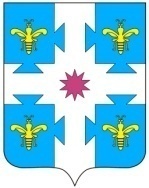 ЧУВАШСКАЯ РЕСПУБЛИКАКУСЛАВККА МУНИЦИПАЛЛА ОКРУГӖHДЕПУТАТСЕН ПУХӐВĔЙЫШĂНУ29.11.2022 9/61 №Куславкка хулиСОБРАНИЕ ДЕПУТАТОВКОЗЛОВСКОГОМУНИЦИПАЛЬНОГО ОКРУГАРЕШЕНИЕ 29.11.2022 № 9/61город КозловкаО внесении изменений в решение Собрания депутатов Байгуловского сельского  поселения Козловского района Чувашской Республики «О бюджете Байгуловского  сельского поселения Козловского района  Чувашской Республики на 2022 год и на  плановый период 2023 и 2024 годов»Прогнозируемые объемы Прогнозируемые объемы Прогнозируемые объемы Прогнозируемые объемы поступлений доходов в бюджет Байгуловского сельского поселения  Козловского района Чувашской Республикина 2022 год поступлений доходов в бюджет Байгуловского сельского поселения  Козловского района Чувашской Республикина 2022 год поступлений доходов в бюджет Байгуловского сельского поселения  Козловского района Чувашской Республикина 2022 год поступлений доходов в бюджет Байгуловского сельского поселения  Козловского района Чувашской Республикина 2022 год (тыс. рублей)(тыс. рублей)(тыс. рублей)Код бюджетной 
классификацииКод бюджетной 
классификацииНаименование доходовСумма11231000000000000000010000000000000000НАЛОГОВЫЕ И НЕНАЛОГОВЫЕ ДОХОДЫ, всего1089,1в том числе:1010000000000000010100000000000000НАЛОГИ НА ПРИБЫЛЬ, ДОХОДЫ, всего89,6из них:1010200001000011010102000010000110налог на доходы физических лиц89,61030000000000000010300000000000000НАЛОГИ НА ТОВАРЫ (РАБОТЫ, УСЛУГИ), РЕАЛИЗУЕМЫЕ НА ТЕРРИТОРИИ РОССИЙСКОЙ ФЕДЕРАЦИИ434,41030200001000011010302000010000110Акцизы по подакцизным товарам (продукции), производимым на территории Российской Федерации434,41050000000000000010500000000000000НАЛОГИ НА СОВОКУПНЫЙ ДОХОД17,21050300000000011010503000000000110Единый сельскохозяйственный налог17,21060000000000000010600000000000000НАЛОГИ НА ИМУЩЕСТВО, всего207,0из них:1060100001000011010601000010000110налог на имущество  физических лиц115,01060600000000011010606000000000110земельный  налог92,01080000000000000010800000000000000ГОСУДАРСТВЕННАЯ ПОШЛИНА0,61080400001000011010804000010000110Государственная пошлина за совершение нотариальных действий  (за исключением действий, совершаемых консульскими учреждениями Российской Федерации)0,61110000000000000011100000000000000ДОХОДЫ ОТ ИСПОЛЬЗОВАНИЯ ИМУЩЕСТВА, НАХОДЯЩЕГОСЯ В ГОСУДАРСТВЕННОЙ И МУНИЦИПАЛЬНОЙ СОБСТВЕННОСТИ, всего88,1из них:1110500000000012011105000000000120доходы, получаемые в виде арендной либо иной платы за передачу в возмездное пользование государственного и муниципального имущества (за исключением имущества бюджетных и автономных учреждений, а также имущества государственных и муниципальных унитарных предприятий, в том числе казенных)88,11110900000000012011109000000000120Прочие доходы от использования имущества и прав , находящихся в государственной и муниципальной собственности (за исключением имущества бюджетных и автономных учреждений, а также  имущества государственных и муниципальных унитарных предприятий, в том числе казенных)0,01140000000000000011400000000000000ДОХОДЫ ОТ ПРОДАЖИ МАТЕРИАЛЬНЫХ И НЕМАТЕРИАЛЬНЫХ АКТИВОВ, всего238,01140600000000041011406000000000410Доходы от продажи земельных участков, находящихся в государственной и муниципальной собственности238,01170000000000000011700000000000000ПРОЧИЕ НЕНАЛОГОВЫЕ ДОХОДЫ14,21171500000000015011715000000000150Инициативные платежи14,22000000000000000020000000000000000БЕЗВОЗМЕЗДНЫЕ ПОСТУПЛЕНИЯ, всего3011,82020000000000000020200000000000000Безвозмездные поступления от других бюджетов бюджетной системы Российской Федерации, всего3011,8в том числе:2021000000000015020210000000000150Дотации бюджетам бюджетной системы Российской Федерации, всего 1948,7из них:2021500110000015020215001100000150дотации бюджетам субъектов Российской Федерации на выравнивание бюджетной обеспеченности1948,72022000000000015020220000000000150Субсидии бюджетам бюджетной системы Российской Федерации (межбюджетные субсидии)903,32023000000000015020230000000000150Субвенции бюджетам субъектов Российской Федерации 100,02024000000000015020240000000000150Иные межбюджетные трансферты59,82070000000000015020700000000000150Прочие безвозмездные  поступления0,0ВСЕГОВСЕГО4100,9НаименованиеРазделПодразделЦелевая статья (муниципальные программы и непрограммные направления деятельности)Целевая статья (муниципальные программы и непрограммные направления деятельности)Группа (группа и подгруппа) вида расходаГруппа (группа и подгруппа) вида расходаСумма, увеличение, уменьшение  (-)Сумма, увеличение, уменьшение  (-)12345566Всего                                                                                            220,0220,0Общегосударственные вопросы01-97,7-97,7Функционирование Правительства Российской Федерации, высших исполнительных органов государственной власти субъектов Российской Федерации, местных администраций0104-97,7-97,7Муниципальная программа «Развитие потенциала муниципального управления»0104Ч500000000-97,7-97,7Обеспечение реализации муниципальной программы  «Развитие потенциала муниципального управления»0104Ч5Э0000000-97,7-97,7Основное мероприятие «Общепрограммные расходы»0104Ч5Э0100000-97,7-97,7Обеспечение функций муниципальных органов0104Ч5Э0100200-97,7-97,7Расходы на выплаты персоналу в целях обеспечения выполнения функций государственными (муниципальными) органами, казенными учреждениями, органами управления государственными внебюджетными фондами0104Ч5Э0100200100100-58,6-58,6Расходы на выплаты персоналу государственных (муниципальных) органов0104Ч5Э0100200120120-58,6-58,6Закупка товаров, работ и услуг для обеспечения государственных (муниципальных) нужд0104Ч5Э0100200200200-39,1-39,1Иные закупки товаров, работ и услуг для обеспечения государственных (муниципальных) нужд0104Ч5Э0100200240240-39,1-39,1Национальная экономика04-0,6-0,6Другие вопросы  в области национальной экономики0412-0,6-0,6Муниципальная программа «Развитие строительного комплекса  и архитектуры»0412Ч900000000-0,6-0,6Подпрограмма «Градостроительная деятельность в Чувашской  Республике» муниципальной программы «Развитие строительного комплекса  и архитектуры»0412Ч910000000-0,6-0,6Основное мероприятие «Основное развитие территорий Чувашской  Республики, в том числе городских округов, сельских и городских  поселений, в виде территориального планирования, градостроительного зонирования, планировки территории, архитектурно- строительного проектирования»0412Ч910100000-0,6-0,6Актуализация документов территориального планирования с использованием цифровой картографической основы и внесение изменений в правила землепользования и застройки0412Ч910173020-0,6-0,6Закупка товаров, работ и услуг для обеспечения государственных (муниципальных) нужд0412Ч910173020200200-0,6-0,6Иные закупки товаров, работ и услуг для обеспечения государственных (муниципальных) нужд0412Ч910173020240240-0,6-0,6Жилищно-коммунальное хозяйство05-75,0-75,0Благоустройство0503-75,0-75,0Муниципальная программа «Формирование современной городской среды на территории Чувашской Республики» 0503А500000000-75,0-75,0Подпрограмма «Благоустройство дворовых и общественных территорий» муниципальной программы  «Формирование современной городской среды на территории Чувашской Республики» 0503А510000000-75,0-75,0Основное мероприятие «Содействие благоустройству населенных пунктов Чувашской Республики»0503А510200000-75,0-75,0Уличное освещение0503А510277400-75,0-75,0Закупка товаров, работ и услуг для обеспечения государственных (муниципальных) нужд0503А510277400200200-75,0-75,0Иные закупки товаров, работ и услуг для обеспечения государственных (муниципальных) нужд0503А510277400240240-75,0-75,0Культура, кинематография08393,3393,3Культура0801393,3393,3Муниципальная программа «Развитие культуры и туризма»0801Ц400000000393,3393,3Подпрограмма «Развитие культуры в Чувашской Республике» муниципальной программы «Развитие культуры и туризма»0801Ц410000000393,3393,3Основное мероприятие «Проведение мероприятий в сфере культуры и искусства, архивного дела»0801Ц411000000393,3393,3Строительство  (реконструкция) зданий муниципальных учреждений культуры0801Ц411071220393,3393,3Закупка товаров, работ и услуг для обеспечения государственных (муниципальных) нужд0801Ц411071220200200393,3393,3Иные закупки товаров, работ и услуг для обеспечения государственных (муниципальных) нужд0801Ц411071220240240393,3393,3Распределениебюджетных ассигнований по целевым статьям (муниципальным программам  Байгуловского сельского поселения Козловского района Чувашской  Республики и непрограммным направлениям деятельности), группам (группам и подгруппам) видов расходов, разделам, подразделам классификации расходов  бюджета Байгуловского сельского поселения Козловского района Чувашской Республики на 2022 годРаспределениебюджетных ассигнований по целевым статьям (муниципальным программам  Байгуловского сельского поселения Козловского района Чувашской  Республики и непрограммным направлениям деятельности), группам (группам и подгруппам) видов расходов, разделам, подразделам классификации расходов  бюджета Байгуловского сельского поселения Козловского района Чувашской Республики на 2022 годРаспределениебюджетных ассигнований по целевым статьям (муниципальным программам  Байгуловского сельского поселения Козловского района Чувашской  Республики и непрограммным направлениям деятельности), группам (группам и подгруппам) видов расходов, разделам, подразделам классификации расходов  бюджета Байгуловского сельского поселения Козловского района Чувашской Республики на 2022 годРаспределениебюджетных ассигнований по целевым статьям (муниципальным программам  Байгуловского сельского поселения Козловского района Чувашской  Республики и непрограммным направлениям деятельности), группам (группам и подгруппам) видов расходов, разделам, подразделам классификации расходов  бюджета Байгуловского сельского поселения Козловского района Чувашской Республики на 2022 годРаспределениебюджетных ассигнований по целевым статьям (муниципальным программам  Байгуловского сельского поселения Козловского района Чувашской  Республики и непрограммным направлениям деятельности), группам (группам и подгруппам) видов расходов, разделам, подразделам классификации расходов  бюджета Байгуловского сельского поселения Козловского района Чувашской Республики на 2022 годРаспределениебюджетных ассигнований по целевым статьям (муниципальным программам  Байгуловского сельского поселения Козловского района Чувашской  Республики и непрограммным направлениям деятельности), группам (группам и подгруппам) видов расходов, разделам, подразделам классификации расходов  бюджета Байгуловского сельского поселения Козловского района Чувашской Республики на 2022 год(тыс. рублей)(тыс. рублей)(тыс. рублей)(тыс. рублей)(тыс. рублей)(тыс. рублей)НаименованиеЦелевая статья (муниципальные программы и непрограммные направления деятельности)Группа(группа и подгруппа) вида расходаРазделПодразделСумма1234567Всего4316,41.Муниципальная программа  «Обеспечение граждан в Чувашской Республике доступным и комфортным жильем»А2000000000,11.1.Подпрограмма «Поддержка строительства жилья в Чувашской Республике» муниципальной программы «Обеспечение граждан в Чувашской Республике доступным и комфортным жильем»А2100000000,1Основное мероприятие «Обеспечение граждан доступным жильем»А2103000000,1Осуществление государственных полномочий Чувашской Республики по ведению учета граждан, нуждающихся в жилых помещениях и имеющих право на государственную поддержку за счет средств республиканского бюджета Чувашской Республики на строительство (приобретение) жилых помещений, по регистрации и учету граждан, имеющих право на получение социальных выплат для приобретения жилья в связи с переселением из районов Крайнего Севера и приравненных к ним местностей, по расчету и предоставлению муниципальными районами субвенций бюджетам поселений для осуществления указанных государственных полномочий и полномочий по ведению учета граждан, проживающих в сельской местности, нуждающихся в жилых помещениях и имеющих право на государственную поддержку в форме социальных выплат на строительство (приобретение) жилых помещений в сельской местности в рамках устойчивого развития сельских территорийА2103129800,1Закупка товаров, работ и услуг для обеспечения государственных (муниципальных) нуждА2103129802000,1Иные закупки товаров, работ и услуг для обеспечения государственных (муниципальных) нуждА2103129802400,1Жилищно-коммунальное хозяйствоА210312980240050,1Другие вопросы в области жилищно-коммунального хозяйстваА21031298024005050,12.Муниципальная программа «Развитие земельных и имущественных отношений»А4000000005,02.1Подпрограмма «Управление муниципальным имуществом» муниципальной программы «Развитие земельных и имущественных отношений»А4100000005,0Основное мероприятие «Создание условий для максимального вовлечения в хозяйственный оборот муниципального имущества, в том числе земельных участков»А4102000005,0Обеспечение реализации полномочий по техническому учету, технической инвентаризации и определению кадастровой стоимости объектов недвижимости, а также мониторингу и обработке данных рынка недвижимостиА4102761205,0Закупка товаров, работ и услуг для обеспечения государственных (муниципальных) нуждА4102761202005,0Иные закупки товаров, работ и услуг для обеспечения государственных (муниципальных) нуждА4102761202405,0Общегосударственные вопросыА410276120240015,0Другие общегосударственные вопросыА41027612024001135,03.Муниципальная программа  «Формирование современной городской среды на территории Чувашской  Республики»А50000000047,83.1.Подпрограмма «Благоустройство дворовых и общественных территорий»  муниципальной программы  «Формирование современной городской среды на территории Чувашской  Республики»А51000000047,8Основное мероприятие «Содействие благоустройству населенных пунктов Чувашской  Республики»А51020000047,8Уличное освещениеА51027740047,8Закупка товаров, работ и услуг для обеспечения государственных (муниципальных) нуждА51027740020047,8Иные закупки товаров, работ и услуг для обеспечения государственных (муниципальных) нуждА51027740024047,8Жилищно-коммунальное хозяйствоА5102774002400547,8БлагоустройствоА510277400240050347,8Реализация мероприятий  по благоустройству территорииА5102774200,0Закупка товаров, работ и услуг для обеспечения государственных (муниципальных) нуждА5102774202000,0Иные закупки товаров, работ и услуг для обеспечения государственных (муниципальных) нуждА5102774202400,0Жилищно-коммунальное хозяйствоА510277420240050,0БлагоустройствоА51027742024005030,04.Муниципальная программа «Комплексное развитие сельских территорий»А60000000070,94.1.Подпрограмма «Создание и развитие инфраструктуры на сельских территориях» муниципальной программы «Комплексное развитие сельских территорий»А62000000070,9Основное мероприятие «Комплексное обустройство населенных пунктов, расположенных в сельской местности, объектами социальной и инженерной инфраструктуры, а также строительство и реконструкция автомобильных дорог»А62010000070,9Реализация инициативных проектов А6201S657070,9Закупка товаров, работ и услуг для обеспечения государственных (муниципальных) нуждА6201S657020070,9Иные закупки товаров, работ и услуг для обеспечения государственных (муниципальных) нуждА6201S657024070,9Жилищно-коммунальное хозяйствоА6201S65702400570,9БлагоустройствоА6201S6570240050370,95.Муниципальная программа «Развитие культуры и туризма»Ц400000000903,35.1.Подпрограмма «Развитие культуры в Чувашской Республике» муниципальной программы  «Развитие культуры и туризма»Ц410000000903,3Основное мероприятие «Сохранение и развитие народного творчества»Ц410700000903,3Обеспечение деятельности  учреждений в сфере культурно-досугового обслуживания населенияЦ410740390510,0Межбюджетные трансфертыЦ410740390500510,0Иные межбюджетные трансфертыЦ410740390540510,0Культура, кинематографияЦ41074039054008510,0КультураЦ4107403905400801510,0Основное мероприятие «Проведение мероприятий в сфере культуры и искусства, архивного дела»Ц411000000393,3Строительство  (реконструкция) зданий муниципальных учреждений культурыЦ411071220393,3Закупка товаров, работ и услуг для обеспечения государственных (муниципальных) нуждЦ411071220200393,3Иные закупки товаров, работ и услуг для обеспечения государственных (муниципальных) нуждЦ411071220240393,3Культура, кинематографияЦ41107122024008393,3КультураЦ4110712202400801393,36.Муниципальная программа «Развитие сельского хозяйства и регулирование рынка сельскохозяйственной продукции, сырья и продовольствия»Ц90000000010,06.1.Подпрограмма «Развитие отраслей агропромышленного комплекса» муниципальной программы «Развитие сельского хозяйства и регулирование рынка сельскохозяйственной продукции, сырья и продовольствия»Ц9И000000010,0Основное мероприятие «Борьба с распространением борщевика Сосновского»Ц9И090000010,0Реализация комплекса мероприятий по борьбе с распространением борщевика Сосновского на территории Чувашской РеспубликиЦ9И09768102,2Закупка товаров, работ и услуг для обеспечения государственных (муниципальных) нуждЦ9И09768102002,2Иные закупки товаров, работ и услуг для обеспечения государственных (муниципальных) нуждЦ9И09768102402,2Национальная экономикаЦ9И0976810240042,2Сельское хозяйство и рыболовствоЦ9И097681024004052,2Реализация комплекса мероприятий по борьбе с распространением борщевика Сосновского на территории Чувашской РеспубликиЦ9И09S68107,8Закупка товаров, работ и услуг для обеспечения государственных (муниципальных) нуждЦ9И09S68102007,8Иные закупки товаров, работ и услуг для обеспечения государственных (муниципальных) нуждЦ9И09S68102407,8Национальная экономикаЦ9И09S6810240047,8Сельское хозяйство и рыболовствоЦ9И09S681024004057,87.Муниципальная программа «Развитие транспортной системы»Ч2000000001355,07.1.Подпрограмма «Безопасные и качественные автомобильные дороги» муниципальной программы  «Развитие транспортной системы»Ч2100000001355,0Основное мероприятие «Мероприятия, реализуемые с привлечением межбюджетных трансфертов бюджетам другого уровня»Ч2103000001355,0Капитальный ремонт и ремонт  автомобильных дорог общего пользования местного значения в границах населенных пунктов поселенияЧ210374191346,6Закупка товаров, работ и услуг для обеспечения государственных (муниципальных) нуждЧ210374191200346,6Иные закупки товаров, работ и услуг для обеспечения государственных (муниципальных) нуждЧ210374191240346,6Национальная экономикаЧ21037419124004346,6Дорожное хозяйство (дорожные фонды)Ч2103741912400409346,6Содержание   автомобильных дорог общего пользования местного значения в границах населенных пунктов поселенияЧ21037419260,0Закупка товаров, работ и услуг для обеспечения государственных (муниципальных) нуждЧ21037419220060,0Иные закупки товаров, работ и услуг для обеспечения государственных (муниципальных) нуждЧ21037419224060,0Национальная экономикаЧ2103741922400460,0Дорожное хозяйство (дорожные фонды)Ч210374192240040960,0Капитальный ремонт и ремонт  автомобильных дорог общего пользования местного значения в границах населенных пунктов поселенияЧ2103S4191684,4Закупка товаров, работ и услуг для обеспечения государственных (муниципальных) нуждЧ2103S4191200684,4Иные закупки товаров, работ и услуг для обеспечения государственных (муниципальных) нуждЧ2103S4191240684,4Национальная экономикаЧ2103S419124004684,4Дорожное хозяйство (дорожные фонды)Ч2103S41912400409684,4Содержание   автомобильных дорог общего пользования местного значения в границах населенных пунктов поселенияЧ2103S4192264,0Закупка товаров, работ и услуг для обеспечения государственных (муниципальных) нуждЧ2103S4192200264,0Иные закупки товаров, работ и услуг для обеспечения государственных (муниципальных) нуждЧ2103S4192240264,0Национальная экономикаЧ2103S419224004264,0Дорожное хозяйство (дорожные фонды)Ч2103S41922400409264,08.Муниципальная программа  «Управление общественными финансами и муниципальным долгом»Ч400000000160,28.1.Подпрограмма «Совершенствование бюджетной политики и эффективное использование бюджетного потенциала» муниципальной программы  «Управление общественными финансами и муниципальным долгом»Ч410000000160,2Основное мероприятие «Развитие бюджетного планирования, формирование республиканского бюджета Чувашской Республики на очередной финансовый год и плановый период»Ч4101000000,5Резервный фонд администрации муниципального образованияЧ4101734300,5Иные бюджетные ассигнованияЧ4101734308000,5Резервные средстваЧ4101734308700,5Общегосударственные вопросыЧ410173430870010,5Резервные фондыЧ41017343087001110,5Основное мероприятие «Осуществление мер финансовой поддержки бюджетов муниципальных районов, муниципальных округов, городских округов и поселений, направленных на обеспечение их сбалансированности и повышение уровня бюджетной обеспеченности»Ч410400000159,7Субвенции на осуществление  первичного воинского учета органами местного самоуправления поселений, муниципальных и городских округовЧ41045118099,9Расходы на выплаты персоналу в целях обеспечения выполнения функций государственными (муниципальными) органами, казенными учреждениями, органами управления государственными внебюджетными фондамиЧ41045118010099,9Расходы на выплаты персоналу государственных (муниципальных) органовЧ41045118012099,9Национальная оборонаЧ4104511801200299,9Мобилизационная и вневойсковая подготовкаЧ410451180120020399,9Закупка товаров, работ и услуг для обеспечения государственных (муниципальных) нуждЧ4104511802000,0Иные закупки товаров, работ и услуг для обеспечения государственных (муниципальных) нуждЧ4104511802400,0Национальная оборонаЧ410451180240020,0Мобилизационная и вневойсковая подготовкаЧ41045118024002030,0Поощрение региональной и муниципальных управленческих команд Чувашской  Республики за счет средств дотации (гранта) в форме межбюджетного трансферта, предоставляемой из федерального бюджета бюджетам субъектов Российской Федерации за достижение показателей деятельности органов исполнительной власти субъектов Российской ФедерацииЧ41045549159,8Расходы на выплаты персоналу в целях обеспечения выполнения функций государственными (муниципальными) органами, казенными учреждениями, органами управления государственными внебюджетными фондамиЧ41045549110059,8Расходы на выплаты персоналу государственных (муниципальных) органовЧ41045549112059,8Общегосударственные вопросыЧ4104554911200159,8Функционирование Правительства Российской Федерации, высших исполнительных органов государственной власти субъектов Российской Федерации, местных администрацийЧ410455491120010459,89.Муниципальная программа «Развитие потенциала муниципального управления»Ч5000000001577,79.1.Обеспечение реализации муниципальной программы  «Развитие потенциала муниципального управления»Ч5Э00000001577,7Основное мероприятие «Общепрограммные расходы»Ч5Э01000001577,7Обеспечение функций муниципальных органовЧ5Э01002001577,7Расходы на выплаты персоналу в целях обеспечения выполнения функций государственными (муниципальными) органами, казенными учреждениями, органами управления государственными внебюджетными фондамиЧ5Э01002001001235,4Расходы на выплаты персоналу государственных (муниципальных) органовЧ5Э01002001201235,4Общегосударственные вопросыЧ5Э0100200120011235,4Функционирование Правительства Российской Федерации, высших исполнительных органов государственной власти субъектов Российской Федерации, местных администрацийЧ5Э010020012001041235,4Закупка товаров, работ и услуг для обеспечения государственных (муниципальных) нуждЧ5Э0100200200307,3Иные закупки товаров, работ и услуг для обеспечения государственных (муниципальных) нуждЧ5Э0100200240307,3Общегосударственные вопросыЧ5Э010020024001307,3Функционирование Правительства Российской Федерации, высших исполнительных органов государственной власти субъектов Российской Федерации, местных администрацийЧ5Э01002002400104307,3Иные бюджетные ассигнованияЧ5Э010020080035,0Уплата налогов, сборов и иных платежейЧ5Э010020085035,0Общегосударственные вопросыЧ5Э01002008500135,0Функционирование Правительства Российской Федерации, высших исполнительных органов государственной власти субъектов Российской Федерации, местных администрацийЧ5Э0100200850010435,010.Муниципальная программа «Развитие строительного комплекса  и архитектуры»Ч900000000186,410.1.Подпрограмма «Градостроительная деятельность в Чувашской  Республике» муниципальной программы «Развитие строительного комплекса  и архитектуры»Ч910000000186,4Основное мероприятие «Основное развитие территорий Чувашской  Республики, в том числе городских округов, сельских и городских  поселений, в виде территориального планирования, градостроительного зонирования, планировки территории, архитектурно- строительного проектирования»Ч910100000186,4Актуализация документов территориального планирования с использованием цифровой картографической основы и внесение изменений в правила землепользования и застройкиЧ910173020186,4Закупка товаров, работ и услуг для обеспечения государственных (муниципальных) нуждЧ910173020200186,4Иные закупки товаров, работ и услуг для обеспечения государственных (муниципальных) нуждЧ910173020240186,4Национальная экономикаЧ91017302024004186,4Другие вопросы в области национальной экономикиЧ9101730202400412186,4НаименованиеГлавный распорядительРазделПодразделЦелевая статья (муниципальные программы и непрограммные направления деятельности)Группа ( группа и подгруппа) вида расходаСумма, увеличение, уменьшение  (-)1234567Всего220,0Администрация  Байгуловского сельского поселения  Козловского  района  Чувашской  Республики993220,0Общегосударственные вопросы99301-97,7Функционирование Правительства Российской Федерации, высших исполнительных органов государственной власти субъектов Российской Федерации, местных администраций9930104-97,7Муниципальная программа «Развитие потенциала муниципального управления»9930104Ч500000000-97,7Обеспечение реализации муниципальной программы  «Развитие потенциала муниципального управления»9930104Ч5Э0000000-97,7Основное мероприятие «Общепрограммные расходы»9930104Ч5Э0100000-97,7Обеспечение функций муниципальных органов9930104Ч5Э0100200-97,7Расходы на выплаты персоналу в целях обеспечения выполнения функций государственными (муниципальными) органами, казенными учреждениями, органами управления государственными внебюджетными фондами9930104Ч5Э0100200100-58,6Расходы на выплаты персоналу государственных (муниципальных) органов9930104Ч5Э0100200120-58,6Закупка товаров, работ и услуг для обеспечения государственных (муниципальных) нужд9930104Ч5Э0100200200-39,1Иные закупки товаров, работ и услуг для обеспечения государственных (муниципальных) нужд9930104Ч5Э0100200240-39,1Национальная экономика99304-0,6Другие вопросы  в области национальной экономики9930412-0,6Муниципальная программа «Развитие строительного комплекса  и архитектуры»9930412Ч900000000-0,6Подпрограмма «Градостроительная деятельность в Чувашской  Республике» муниципальной программы «Развитие строительного комплекса  и архитектуры»9930412Ч910000000-0,6Основное мероприятие «Основное развитие территорий Чувашской  Республики, в том числе городских округов, сельских и городских  поселений, в виде территориального планирования, градостроительного зонирования, планировки территории, архитектурно- строительного проектирования»9930412Ч910100000-0,6Актуализация документов территориального планирования с использованием цифровой картографической основы и внесение изменений в правила землепользования и застройки9930412Ч910173020-0,6Закупка товаров, работ и услуг для обеспечения государственных (муниципальных) нужд9930412Ч910173020200-0,6Иные закупки товаров, работ и услуг для обеспечения государственных (муниципальных) нужд9930412Ч910173020240-0,6Жилищно-коммунальное хозяйство99305-75,0Благоустройство9930503-75,0Муниципальная программа «Формирование современной городской среды на территории Чувашской Республики» 9930503А500000000-75,0Подпрограмма «Благоустройство дворовых и общественных территорий» муниципальной программы  «Формирование современной городской среды на территории Чувашской Республики» 9930503А510000000-75,0Основное мероприятие «Содействие благоустройству населенных пунктов Чувашской Республики»9930503А510200000-75,0Уличное освещение9930503А510277400-75,0Закупка товаров, работ и услуг для обеспечения государственных (муниципальных) нужд9930503А510277400200-75,0Иные закупки товаров, работ и услуг для обеспечения государственных (муниципальных) нужд9930503А510277400240-75,0Культура, кинематография99308393,3Культура9930801393,3Муниципальная программа «Развитие культуры и туризма»9930801Ц400000000393,3Подпрограмма «Развитие культуры в Чувашской Республике» муниципальной программы «Развитие культуры и туризма»9930801Ц410000000393,3Основное мероприятие «Проведение мероприятий в сфере культуры и искусства, архивного дела»9930801Ц411000000393,3Строительство  (реконструкция) зданий муниципальных учреждений культуры9930801Ц411071220393,3Закупка товаров, работ и услуг для обеспечения государственных (муниципальных) нужд9930801Ц411071220200393,3Иные закупки товаров, работ и услуг для обеспечения государственных (муниципальных) нужд9930801Ц411071220240393,3